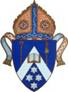 Anglican Diocese of MelbournePrayer Diary April 2021April-21 Easter Day 4	Pray for the peace of Jerusalem; The Diocese of Bunbury (Bp Ian Coutts, Clergy & People); Ecumenical Affairs Committee; Christ Church Melton (Neil Taylor, Ruth Li); St Paul’s Cathedral – Easter Sunday Service (Abp Philip Freier); St Matthews Wheelers Hill – Easter Service (Bp Paul Barker); Tamil Christian Congregation (TCCV) – Easter Service (Bp Paul Barker); St Paul’s Cathedral – Easter Day Service (Bp Genieve Blackwell); St Mary’s Camberwell South – Easter Day Service (Bp Genieve Blackwell); The Anglican Parish of St George’s Queenscliff & St James Point Lonsdale – Pastoral Service (Bp Kate Prowd);Mon 5	The Diocese of Canberra & Goulburn (Bp Mark Short, Asst Bps Stephen Pickard, Carol Wagner, Clergy & People); St Augustine's Mentone (Ben Soderlund);Tue 6	Ministry to the Defence Force (Bishop Grant Dibden, Chaplains & Members of the Defence Forces);	 Firbank Grammar School (Jenny Williams, Principal; Christine Croft, chaplain); Parish of St Matthias Mernda (Craig Ogden, Sandy Solomon);Wed 7	The Diocese of Gippsland (Bp Richard Treloar, Clergy & People); Defence Force Chaplains; Merri Creek Melbourne (Pete Carolane, James Hale, Beck Miller, Robert Miller);	Thu 8	The Diocese of Grafton (Bp Murray Harvey, Clergy & People); Archdeaconry of The Yarra (Tim Johnson); All Saints' Mitcham (Penny Charters);Fri 9	Ministry with the Aboriginal people of Australia (Bp Chris McLeod, National Aboriginal Bishop, Aboriginal Clergy & People); Geelong Grammar School (Rebecca Cody, Principal; Gordon Lingard, Howard Parkinson, Chaplains); St George's Monbulk (Simon Elliott);	Sat 10	Ministry with the Torres Strait Islander people of Australia (Torres Strait Islander Clergy & People); Evangelical Fellowship in the Anglican Communion (EFAC) (Adam Cetrangolo, Chair); St Thomas' Moonee Ponds (Vanessa Bennett);Sun 11	The Church of the Province of the Indian Ocean; The Diocese of Melbourne (Abp Philip Freier, Asst Bps Paul Barker, Bradly Billings, Genieve Blackwell, Kate Prowd, Clergy & People);	 Evangelism in the Diocese; St David's Moorabbin (Johnsan David);	All Saints St Kilda – Confirmation service (Abp Philip Freier); St Luke’s Vermont - Pastoral Service (Bp Paul Barker); Casey Anglican Dinka Congregation - Pastoral Service (Bp Paul Barker); Mon 12	The Diocese of Newcastle (Bp Peter Stuart, Asst Bps Charlie Murry, Sonia Roulston, Clergy & People); Police Force Chaplains (Drew Mellor, David Thompson & other Chaplains) and members of the Police Force; St Nicholas' Mordialloc (Ron Johnson);Tue 13	The Diocese of North Queensland (Bp Keith Joseph, Clergy & People); Hume Anglican Grammar School (Bill Sweeney, Principal; Peter Waterhouse, Chaplain); St Augustine's Moreland (Angela Cook, Christopher Swann);Wed 14	The Diocese of North West Australia (Bp Gary Nelson, Clergy & People); Examining Chaplains (Gail Pinchbeck, Lindsay Urwin, Turi Hollis, Noelene Horton AM, Chris Appleby, Peter Martin, Jan Joustra, Dawn Treloar, Victor Yu, Robert Vun, Jane Freemantle, Yvonne Poon, Heather Schnagl, Michael Flynn); The Parish of St Peter's, Mornington w. St Martin's, Mount Martha (Helen Phillips, John Phillips, Liz Rankin); Senior Leadership Retreat Day (Abp Philip Freier);Thu 15	The Diocese of Perth (Abp Kay Goldsworthy, Asst Bps Jeremy James, Kate Wilmot, Clergy & People); Archdeaconry of Williamstown (Glenn Buijs); Parish of Mount Dandenong (Andrew Smith);Fri 16	The Diocese of Riverina (Bp Donald Kirk, Clergy & People); Ivanhoe Girls' Grammar School (Deborah Priest, Principal); Mount Eliza Church (Jennie Savage); Special Session of Synod – St Paul’s Cathedral (Abp Philip Freier); Sat 17	The Diocese of Rockhampton (Bp Peter Grice, Clergy & People); Girls' Friendly Society (Alison Benfield, Chair); St Philip's Mount Waverley (Ruth Newmarch);Sun 18	The Church of Ireland; The Diocese of Sydney (Abp Glenn Davies, Regional Bps Chris Edwards, Michael Stead, Peter Hayward, Peter Lin, Malcolm Richards, Gary Koo, Clergy & People);	 Lay Ministry; St Stephen's and St Mary's Mount Waverley (Dianne Sharrock, Greg Wong); St Luke’s Mulgrave - Pastoral Service (Bp Paul Barker); St Agnes’ Glenhuntly – Confirmation Service (Bp Genieve Blackwell); Holy Trinity Williamstown – Confirmation Service (Bp Kate Prowd); Mon 19	The Diocese of Tasmania (Bp Richard Condie, Missioner Bp Chris Jones, Clergy & People); Anglican Criminal Justice Ministry Chaplaincy (Rob Ferguson, Senior Chaplain & Chaplains); St Luke's (Bruce Ollington);Tue 20	The Diocese of The Murray (Bp Keith Dalby, Clergy & People); Ivanhoe Grammar School (Gerard Foley, Principal, John Sanderson, Chaplain); Mullum Mullum Parish, Ringwood (Maria Brand); St Stephen’s Werribee Karen Anglican Authorised Congregation – Commissioning Service (Bp Kate Prowd); Wed 21	The Diocese of The Northern Territory (Bp Greg Anderson, Clergy & People); Relationship Matters (Janet Jukes, CEO); The Parish of St Peter's, Murrumbeena w. Holy Nativity, Hughesdale (Lawrence Anbalagan);Thu 22	The Diocese of Wangaratta (Bp Clarence Bester, Clergy & People); Archdeaconry of Box Hill (Dianne Sharrock); Christ Church Newport (Mark McDonald);Fri 23	The Diocese of Willochra (Bp John Stead, Clergy & People);	Janet Clarke Hall (Damian Powell, Principal); All Saints' Parish of Newtown/Geelong West (John Walz);Sat 24	Anglicare Australia (Bp Chris Jones, Chair; Kasy Chambers, Exec Director); Melbourne Anglican Foundation; St Aidan's Noble Park (Gerald Loos); Senior Leaders and AiC Joint Committee Chairs workshop (Abp Philip Freier); Sun 25	The Nippon Sei Ko Kai; Theological Colleges, Church Schools & Church Kindergartens; Ministries to Youth; Parish of Oakleigh -Holy Trinity & Emmanuel (Colleen Arnold-Moore);	St Luke’s Frankston - Pastoral Service (Bp Paul Barker); RAFT Anglican Church Rowville – Confirmation Service (Bp Paul Barker); St John’s East Malvern – Pastoral Service (Bp Genieve Blackwell); Mon 26	Mission Agencies of the Anglican Church of Australia; The Parish of St Peter's, Ocean Grove w. All Saints, Barwon Heads (Jill McCoy, Jill Poole);Tue 27	Religious Orders serving within the Anglican Church of Australia; Korowa Anglican Girls' School (Helen Carmody, Principal; Kirsten Winkett, Chaplain); Parish of Ormond (Kevin Pedersen, Amanda Lyons, Sam Crane); St James Glen Iris – Commissioning Service (Bp Genieve Blackwell);Wed 28	Locums and all retired clergy; Mission to Seafarers (Neil Edwards, Chair; Onfré Punay, Chaplain); Overnewton Anglican Community College, Keilor (Helen Dwyer, Robert Koren, chaplains);Thu 29	The Anglican Church of Australia (Primate Abp Geoffrey Smith, General Secretary Anne Hywood, the General Synod & the Standing Committee); Archdeaconry of Dandenong; St James Pakenham (Matt Scheffer, Kathleen Mildred);Fri 30	The Diocese of Adelaide (Abp Geoff Smith, Asst Bps Denise Ferguson, Timothy Harris, Christopher McLeod; Clergy & People); Lowther Hall Anglican Grammar School (Elisabeth Rhodes, Principal; Fiona Raike, Chaplain); The Parish of St Matthew's, Panton Hill w. St Andrew's, St Andrews (Jonathan Lopez);May-21	Sat 1	The Diocese of Armidale (Bp Rick Lewers, Clergy & People);	 Archdeaconry of Essendon (Vanessa Bennett); St Aidan's Parkdale (Daniel Gebert);Sun 2	The Episcopal Church in Jerusalem & The Middle East; The Diocese of Ballarat (Bp Garry Weatherill, Clergy & People); University of Divinity (Peter Sherlock, Vice-Chancellor); The Anglican Parish of Pascoe Vale/Oak Park (vacant incumbency); Church of the New Guinea Martyrs Anglican Church, Croydon South - Pastoral Service (Bp Paul Barker); St Augustine’s Moreland – Confirmation Service (Bp Genieve Blackwell);  St Paul’s Cathedral – Tintern Grammar (Bp Genieve Blackwell); Christ Church Melton – Pastoral Service (Bp Kate Prowd);